29.12.2020  № 2629О принятии мер по признанию объектов электроснабжения муниципальной собственностьюВ соответствии со ст. 225 Гражданского кодекса Российской Федерации администрация города Чебоксары п о с т а н о в л я е т:1. Чебоксарскому городскому комитету по управлению имуществом в соответствии с действующим законодательством принять меры по признанию объектов электроснабжения, указанных в приложении к настоящему постановлению, муниципальной собственностью.2. Управлению информации, общественных связей и молодежной политики администрации города Чебоксары опубликовать настоящее постановление в средствах массовой информации.3. Настоящее постановление вступает в силу со дня его официального опубликования.4. Контроль за исполнением настоящего постановления возложить на заместителя главы администрации города Чебоксары по вопросам ЖКХ В.И. Филиппова.Глава администрации города Чебоксары                                     А.О. Ладыков	 Приложение к постановлению администрации города Чебоксарыот 29.12.2020 № 2629Перечень объектов электроснабжения________________________________________________________________Чăваш РеспубликиШупашкар хулаАдминистрацийěЙЫШĂНУ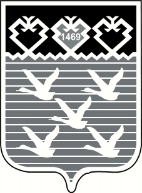 Чувашская РеспубликаАдминистрациягорода ЧебоксарыПОСТАНОВЛЕНИЕ№ п/пМесто расположения участкаТехническое описание участка, марка, сечениеПротяженность участка, мДата ввода в эксплуатацию1Кабельные линии от точек присоединения ячеек № 3, № 4 КРУН-10 кВ ПС 110/10 кВ «Мясокомбинат» по Канашскому шоссе, д.27 до ТП 10/04 кВ «Альгешево-2» по ул. Болгарстроя, д.9/112 ААВЛ-10 3х2402х20192010 №п/пНаименование, место расположения объекта и его оборудованиеКоличественное и техническоеописание1Кирпичное здание ТП 10/04 кВ «Альгешево-2» по ул. Болгарстроя, д. 9/11 с установленными силовыми агрегатами, год постройки 2009 г.4 ячейки КСО-399 с автоматическими выключателями ВНА-10/630 20эУ21Кирпичное здание ТП 10/04 кВ «Альгешево-2» по ул. Болгарстроя, д. 9/11 с установленными силовыми агрегатами, год постройки 2009 г.7 панелей ЩО-70 с коммутационными аппаратами 1Кирпичное здание ТП 10/04 кВ «Альгешево-2» по ул. Болгарстроя, д. 9/11 с установленными силовыми агрегатами, год постройки 2009 г.1. Трансформатор №1 тип ТМГ-1000/10-У1 Д/Ун-11гр, 2010 г.в., заводской инвентарный № 10100056 2. трансформатор №2 тип ТМГ-1000/10-У1 Д/Ун-11гр, 2010 г.в., заводской инвентарный № 10100055